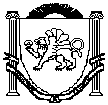 Республика КрымБелогорский районЗуйский сельский совет52-я сессия 1-го созыва18 апреля 2018 года 									№  458РЕШЕНИЕО рассмотрении протеста прокурораБелогорского районаРассмотрев протест прокурора Белогорского района Республики Крым на решение 47 сессии Зуйского сельского совета от 17.01.2018 г. № 438 «Об эффективном использовании земель муниципального образования Зуйское сельское поселение Белогорского района Республики Крым», руководствуясь Федеральным законом от 06.10.2003 N 131-ФЗ "Об общих принципах организации местного самоуправления в Российской Федерации", Законом Республики Крым от 21.08.2014 N 54-ЗРК "Об основах местного самоуправления в Республике Крым", Зуйский  сельский совет РЕШИЛ:Отменить решение 47 сессии Зуйского сельского совета от 17.01.2018 г. № 438 «Об эффективном использовании земель муниципального образования Зуйское сельское поселение Белогорского района Республики Крым»Настоящее решение подлежит официальному опубликованию (обнародованию) на официальной странице муниципального образования Зуйское сельское поселение Белогорского района на портале Правительства Республики Крым rk.gov.ru в разделе «Белогорский район. Муниципальные образования района. Зуйское сельское поселение», и на информационном стенде в здании администрации Зуйского сельского совета по адресу: пгт Зуя, ул.Шоссейная, 64.3. Настоящее решение вступает в силу после его официального опубликования (обнародования).4. Контроль за исполнением решения возложить на Постоянную комиссию по промышленности, землепользованию и экологии, вопросам архитектуры, строительства и благоустройства.Председатель Зуйского сельского совета –Глава администрации Зуйского сельского поселения				А.А.Лахин